Thursday Activity:  Round to 1,000,000 Round 85,617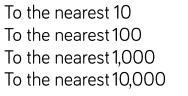 Create the table and complete, rounding distances to the nearest 1000.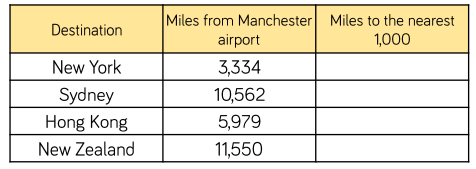 Create the table and complete: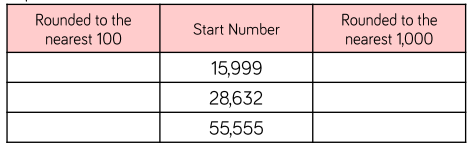  Show your working out and answers: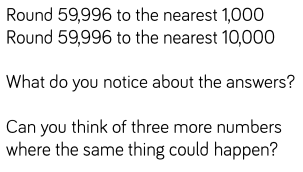 5)  Show your working out and answers: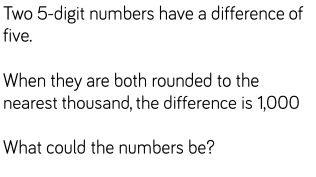 6)  Create this table and complete, rounding to the nearest 100,000.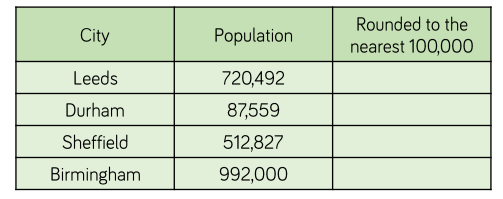 7)  Round the number 450,985 to the nearest: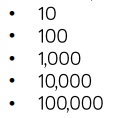 8)  Show your working out and answer: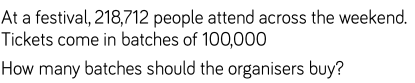 9)  Show your working out and answers: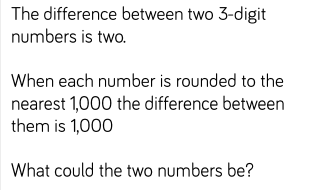 10)  Show our working out and answers: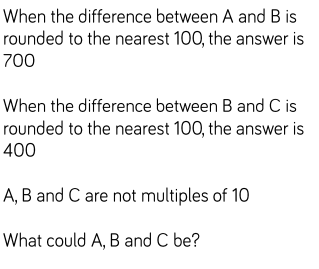 